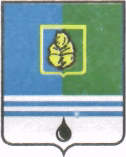 ПОСТАНОВЛЕНИЕАДМИНИСТРАЦИИ  ГОРОДА  КОГАЛЫМАХанты-Мансийского автономного округа - ЮгрыОт «10»   сентября  2015 г.                                                             №2734О внесении изменения в постановление Администрации города Когалыма от 14.07.2015 №2214 В соответствии со статьей 7 Федерального закона от 04.04.2005 №32-ФЗ «Об общественной Палате Российской Федерации»:1. В постановление Администрации города Когалыма от 14.07.2015 №2214 «Об Общественном совете по проведению независимой оценки качества работы организаций, оказывающих социальные услуги в сфере образования города Когалыма при управлении образования Администрации города Когалыма» внести следующее изменение:Приложение 3 постановления изложить в редакции согласно приложению к настоящему постановлению.2. Управлению образования Администрации города Когалыма (С.Г.Гришина) направить в юридическое управление Администрации города Когалыма текст постановления и приложение к нему, его реквизиты, сведения об источнике официального опубликования в порядке и сроки, предусмотренные распоряжением Администрации города Когалыма                             от 19.06.2013 №149-р «О мерах по формированию регистра муниципальных нормативных правовых актов Ханты-Мансийского автономного                      округа – Югры» для дальнейшего направления в Управление государственной регистрации нормативных правовых актов Аппарата Губернатора                     Ханты-Мансийского автономного округа – Югры для дальнейшего направления в Управление государственной регистрации нормативных правовых актов Аппарата Губернатора Ханты-Мансийского автономного округа – Югры.3. Опубликовать настоящее постановление и приложения к нему в газете «Когалымский вестник» и разместить на официальном сайте Администрации города Когалыма в сети «Интернет» (www.admkogalym.ru).4. Контроль за выполнением постановления возложить на заместителя главы Администрации города Когалыма О.В.Мартынову.Глава Администрации города Когалыма		              В.И.СтепураСогласовано:зам. главы Администрации г.Когалыма		О.В.Мартынованачальник УО				С.Г.Гришинаначальника ЮУ					И.А.Леонтьеваначальник ОО ЮУ					Д.А.ДидурПодготовлено:зам. начальника УО					А.Н.ЛаврентьеваРазослать: О.В.Мартыновой, УО, ОО, газета, УпоИР, Сабуров.Приложение к постановлению Администрациигорода Когалымаот 10.09.2015 №2734Состав Общественного совета по проведению независимой оценки качества работыобразовательных организаций при управлении образования Администрации города Когалыма_______________________Каримова Зульфия Шакирьяновна-методист Муниципального автономного учреждения «Межшкольный методический центр города Когалыма» (по согласованию);Тилтиньш Эдгар Юрисович-учитель математики Муниципального автономного общеобразовательного учреждения «Средняя школа №3» (по согласованию);Обухова Наталья Николаевна-председатель профсоюзной организации Муниципального автономного общеобразовательного учреждения «Средняя школа №8», учитель русского языка и литературы (по согласованию);Гусельникова Валентина Владимировна-член общественной организации Ветеранов Великой Отечественной войны, труда вооруженных сил и правоохранительных органов (по согласованию);Нечипорук Татьяна Александровна-член Общественной палаты Ханты-Мансийского автономного округа - Югры, член общественной организации Когалымской городской больницы (по согласованию);Токаев Мансур Сайд-Эминович-заместитель председателя по делам молодежи национально-культурного чечено-ингушского общества «Вайнах» (по согласованию);Мельник Татьяна Гавриловна-председатель общественной организации родителей, опекунов (попечителей) несовершеннолетних «Защити меня» (по согласованию);Лопушков Александр Владимирович-заместитель председателя общественной организации «Первопроходцы Когалыма» (по согласованию);Хайруллина Лариса Геннадьевна-директор Муниципального бюджетного учреждения «Молодежный комплексный центр «Феникс» (по согласованию);Пашинин Олег Владимирович-начальник отдела сервисов инфраструктуры и телекоммуникаций филиала Общества с Ограниченной Ответственностью «ЛУКОЙЛ- ИНФОРМ» в г.Когалыме (по согласованию);Руцкий Иван Васильевич-инженер производственного персонала телекомпании «Инфосервис+» Общества с Ограниченной Ответственностью «Медиа-холдинг «Западная Сибирь» (по согласованию)